SOUTH COAST BALTIC Boating Rally 2023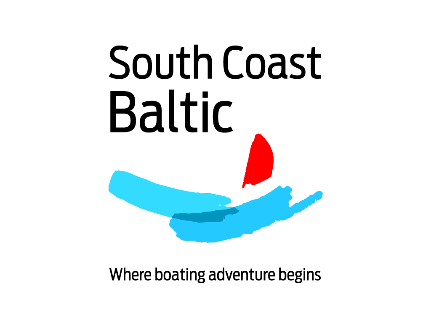 Bornholm – Zachodniopomorskie – Vorpommern14 – 24 Aug 2023No.TitleSurnameFirst nameCountryName of boatPhoneE-mail1Mr2Ms345678910